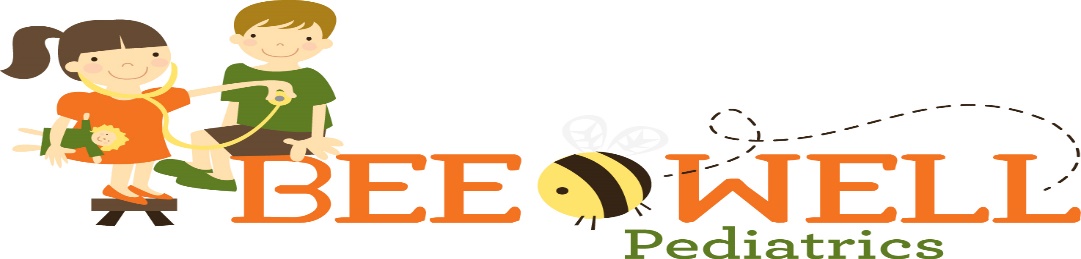                     AUTORIZACION PARA DAR TRATAMIENTO AL PACIENTENOMBRE DEL PACIENTE:_______________________________________________________________FECHA DE NACIMIENTO:__________________________LISTA DE PERSONAS (APARTE DE PADRES) QUE PUEDEN TRAER AL PACIENTE A SU CITA O QUE PODEMOS DAR INFORMACION DE LA SALUD DEL PACIENTE)_____________________________________________ RELACION____________________________________________________________________________ RELACION____________________________________________________________________________ RELACION_______________________________FIRMA DEL PADRE (GUARDIAN):___________________________________________________________FECHA:______________________ESTE DOCUMENTO SE VENCE EN  12 MESES, O CUANDO SE ACTUALIZE SU INFORMACION, SOLO LOS PADRES O GUARDIANES DEL MENOR PUEDEN CAMBIAR LA INFORMACION A CUALQUIER MOMENTO.